Checklist on Student Progress - Political Science Major(Effective January 1, 2015)Name: 	 Date: 	Courses toward Political Science Major [10 courses required]FOUNDATION COURSES (2):STA 101 Data Analysis and Statistical Inference or Higher		POLSCI 175 Introduction to Political Philosophy		 orPOLSCI 275 Left, Right and CenterField of Study: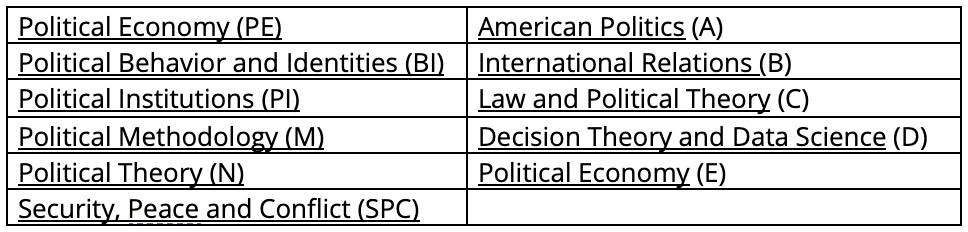 CONCENTRATION COURSES (3):Course in concentration 100 - Level		Level Course in concentration 300 - Level		Capstone course in concentration (POLSCI 401-699)		SUBFIELD DISTRIBUTION COURSES (2):Subfield course		Subfield course		ELECTIVES (3):Elective		Elective		Elective		Note:Study abroad:One semester:	2 credits allowedOne year:	3 credits allowedCapstone course must be taken at DukeSeven courses must be at the 200-level or higherAdvanced placement credits do not count towards majorNOTES: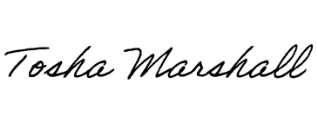 student’s signature